Загадки о том, что есть в нашем городе Ярославле.В этом домике врачи.Ждут людей, чтоб их лечить.Всем они помочь, готовы -Отпускают лишь здоровых. (больница)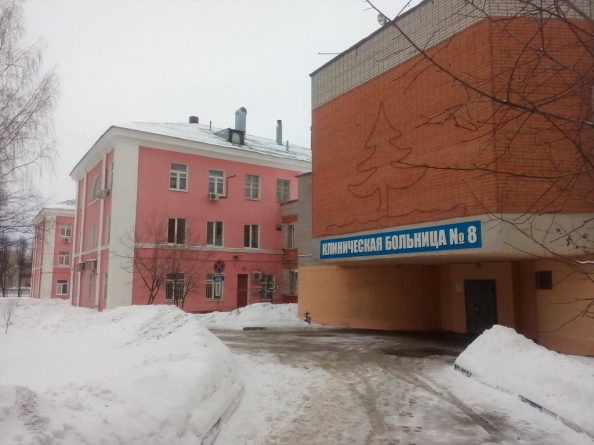 Стоит весёлый, светлый дом.Ребят проворных много в нём.Там пишут и считают,Рисуют и читают. (школа)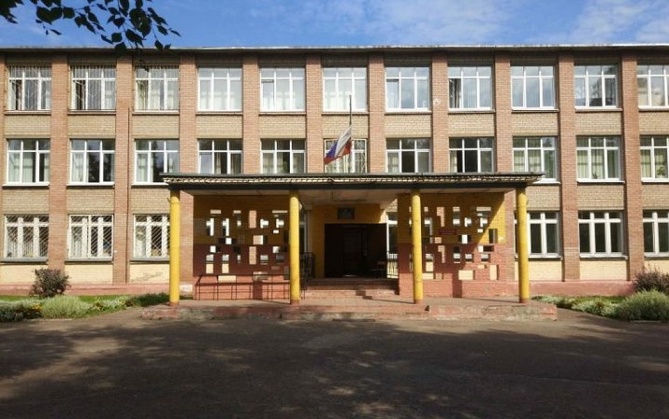 Это что за чудный дом?Сто детишек в доме том, Дом детишкам очень рад.Что же это (детский сад)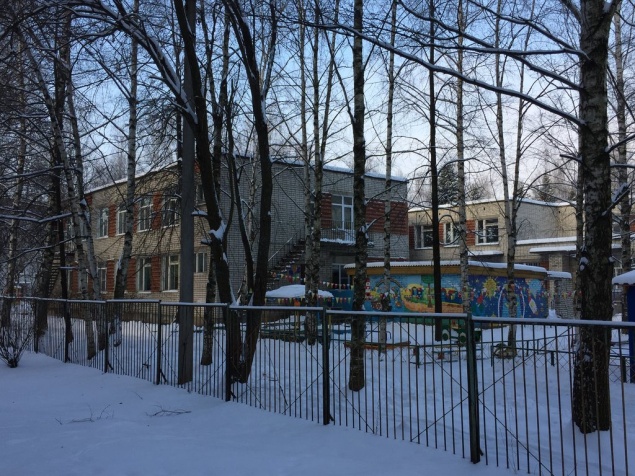 Шумят повсюду поезда,И едут люди кто куда.Со всех сторон, со всех концов,Кто ждёт прибытий поездов.Того мы приглашаем в зал,Что называется (вокзал)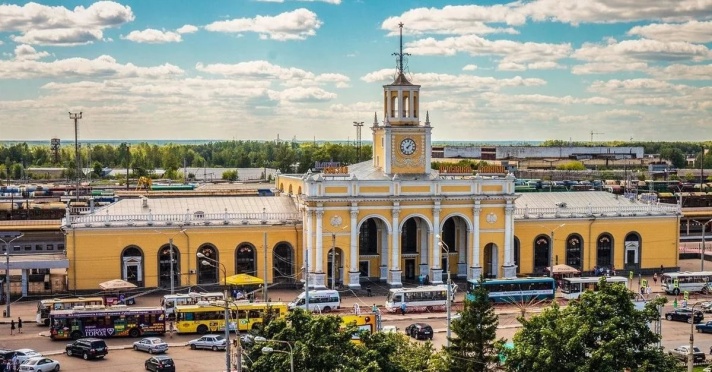 Ты можешь здесь купить конверт.Послать посылку срочно.Всем передать большой привет.Ведь это здание - … (почта)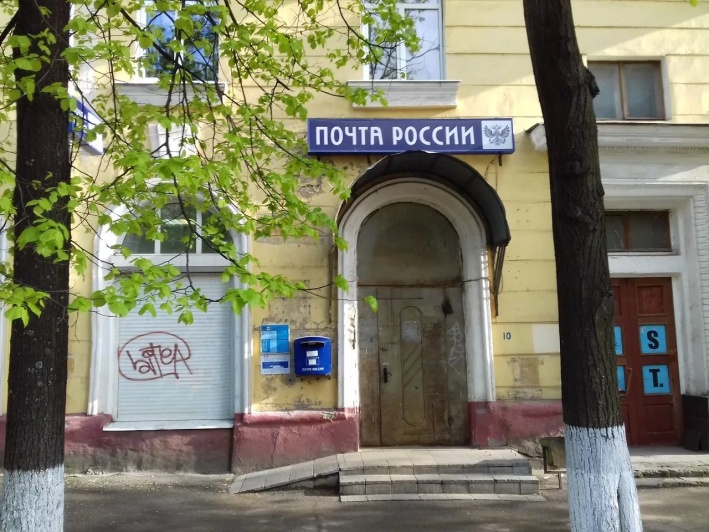 Если холодильник пуст,Закончились продукты.Ты сюда входи скорее.И бери корзину,Покупай, что повкуснее.В нашем (магазине)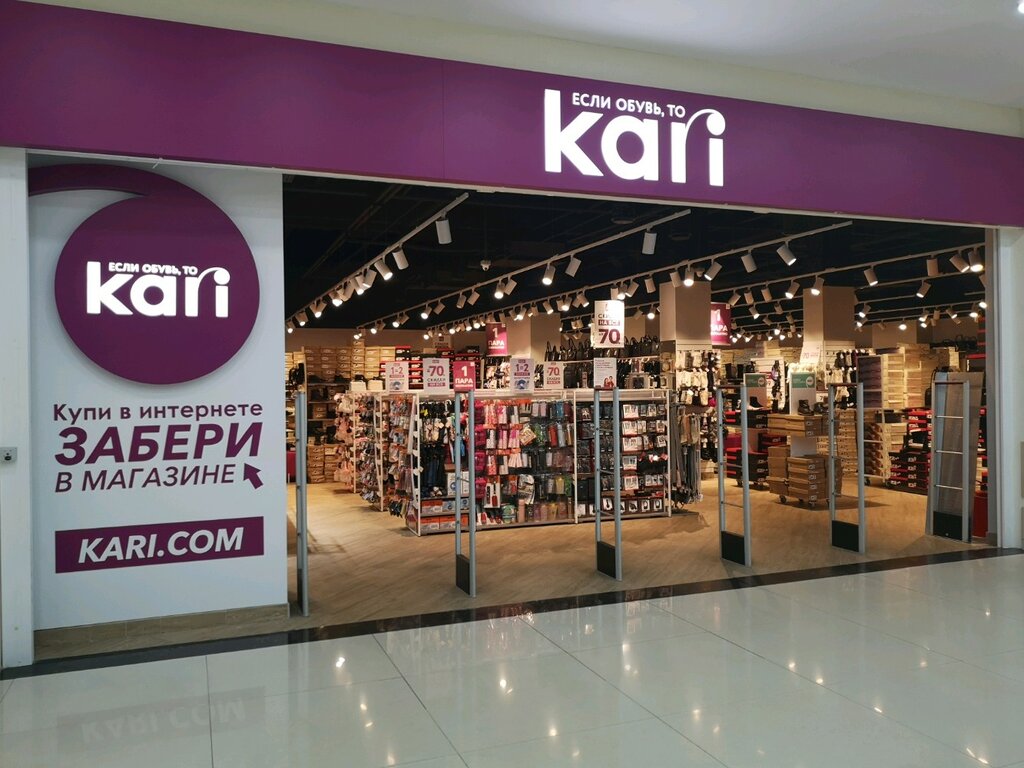 